URUGUAIANA, AGOSTO E SETEMBRO DE 2015 -  EDIÇÃO  Nº 1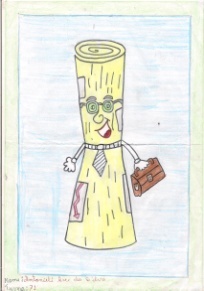 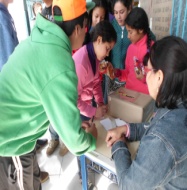 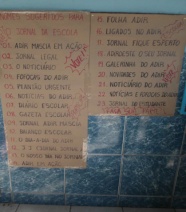 Oba! O jornal do Adir Mascia chegou! Agora vamos ficar mais ligados nas notícias da nossa escola. (Camilli Eduarda- T=50)Votação para a escolha do nome do jornalNÃO FIQUE DE FORA.    PARTICIPE  JÁ!Professores, Funcionários, Alunos, Pais,  Comunidade Escolar... Não fiquem de fora! Colaborem com matérias para o nosso jornal. Vamos divulgar nosso trabalho..Já estamos postando alguns trabalhos de alunos realizados em sala de aula para que nossa primeira edição contasse com essa parceria que será o lema de nosso jornal. Agradecemos a todos os professores que se empenharam e fizeram parte desse momento que será o primeiro de muitos outros, Contamos com toda a comunidade escolar.Oba!Chegou o Jornal do Adir. Vamos ler e se divertir com as notícias que vem por aí. Vêm coisas muito legais e divertidas. (Julia – T=50)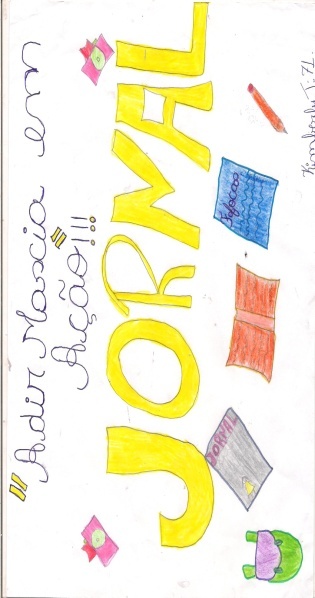 ALGUMAS ATIVIDADES REALIZADAS NA ESCOLA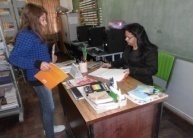 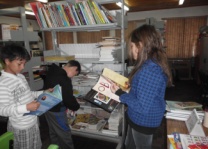 TROCA DE LIVROS NA BIBLIOTECAATENÇÃO ALUNOS> sejam  sócios da biblioteca da escola.ESCOLHA DO LIVRO DIDÁTICO PELOS PROFESSORES DOS ANOS INICIAISAconteceu na semana passada a escolha do livro didático  2016 para os anos iniciais. Participaram todos os professores do currículo. Os livros ficaram expostos na biblioteca. Muito importante a participação dos mesmos.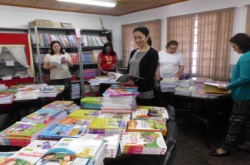 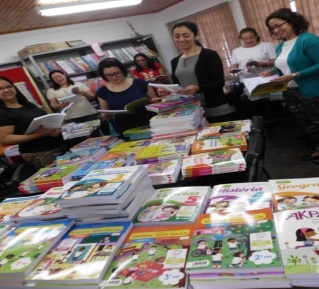 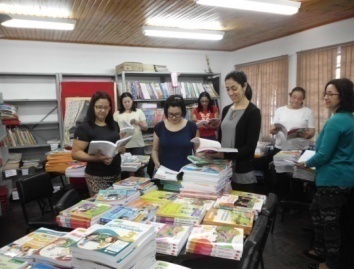           Mensagem de motivaçãoNINGUÉM É MAIS, NEM MENOS EQUIPADO PARA O SUCESSO DO QUE VOCÊ.MAS É VOCÊ QUE DEVE FAZÊ-LO ACONTECER, E É QUEM TEM QUE ASSUMIR O COMPROMISSO, FAZENDO O QUE FOR NECESSÁRIO PARA ATINGIR A GRANDIOSIDADE DE QUE É CAPAZ.TUDO DEPENDE DE SUA ATITUDE DIANTE DOS FATOS.SÃO PEQUENOS GESTOS DO DIA A  DIA.                 INFORMATIVO:A Escola Adir Mascia possui vários projetos que estão acontecendo e está disponível para todos os que desejarem participar.*Banda*Futsal*Escola Aberta*Vôlei*Judô*Sala de AEE*Aula de Informática*Letramento (aula de reforço)*Troca de livros na biblioteca além de muitos outros  projetos .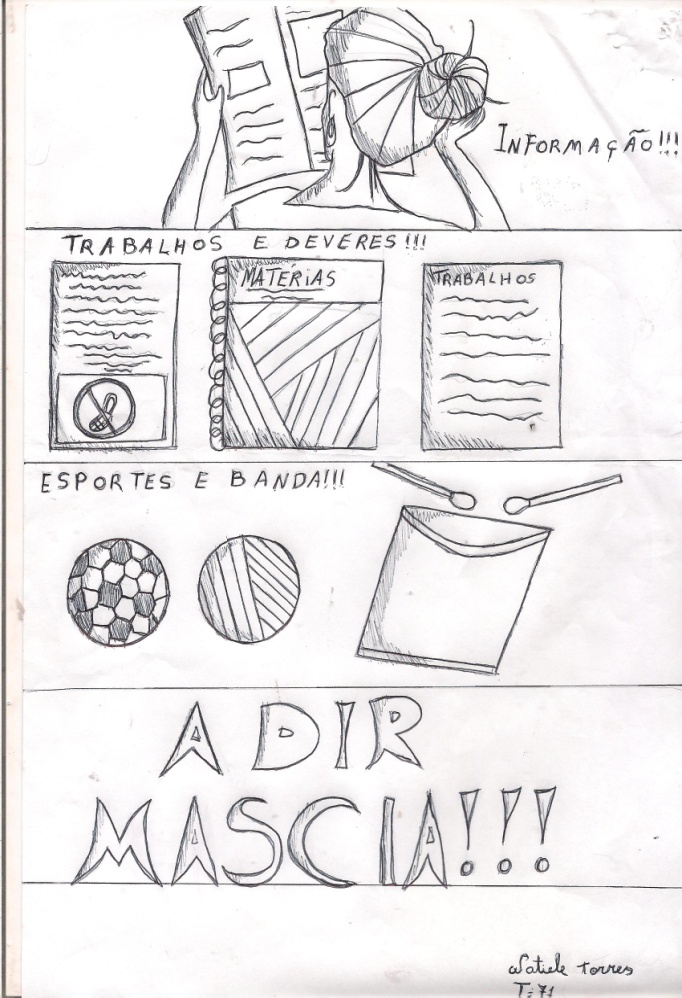 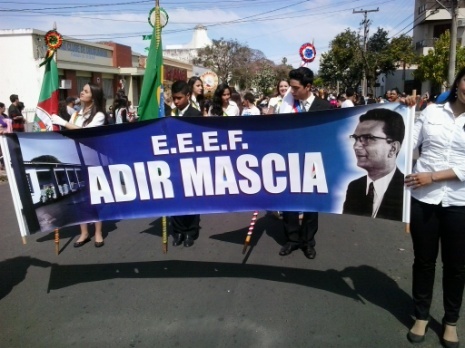 Parabéns a todos os alunos, professores e funcionários que se fizeram presente no desfile de 7 de setembro.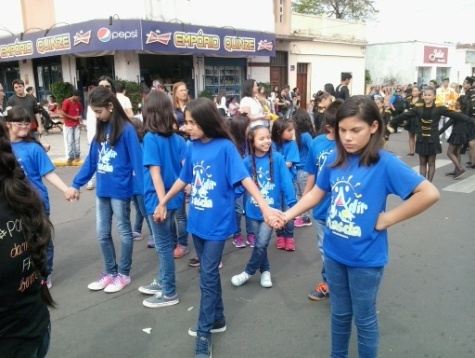 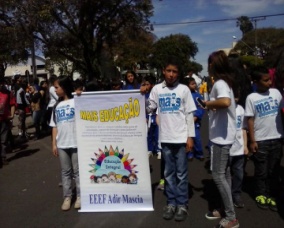 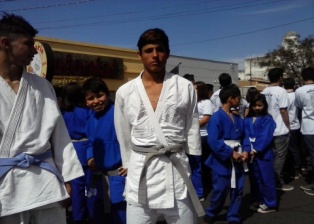 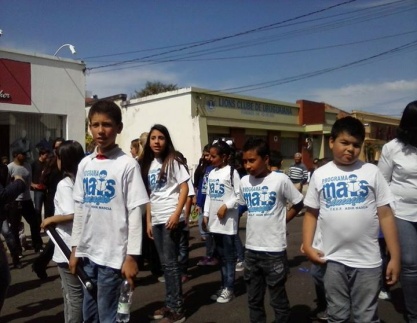 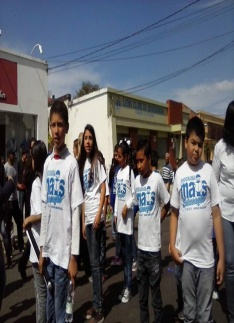 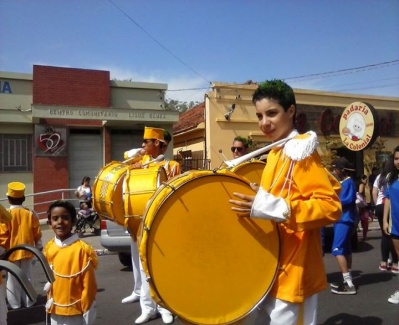 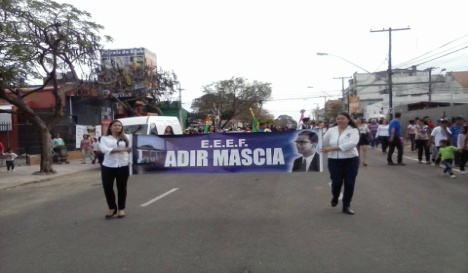 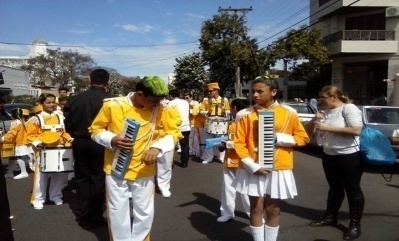 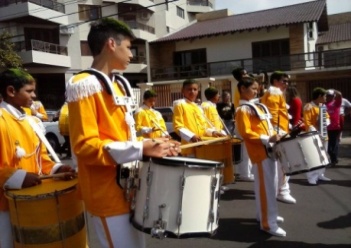 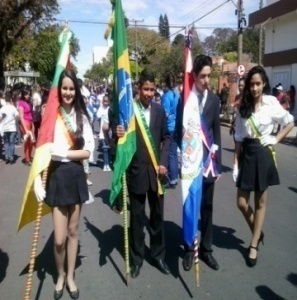 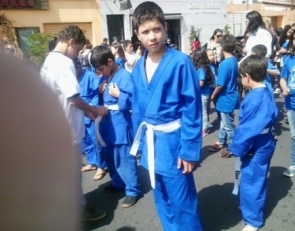 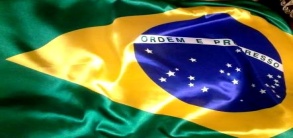 SEMANA DA PÁTRIA 2015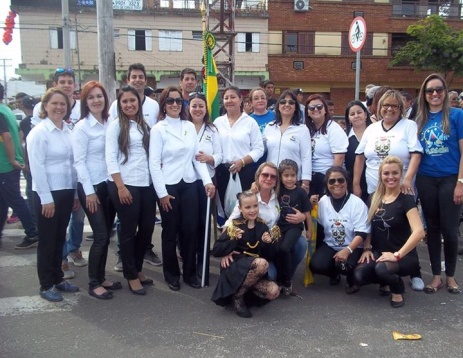 